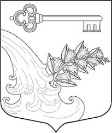 АДМИНИСТРАЦИЯ УЛЬЯНОВСКОГО ГОРОДСКОГО ПОСЕЛЕНИЯ ТОСНЕНСКОГО РАЙОНА ЛЕНИНГРАДСКОЙ ОБЛАСТИПОСТАНОВЛЕНИЕОб утверждении Перечня муниципальных программ Ульяновского городского поселения Тосненского района Ленинградской области, реализуемых в 2019 годуНа основании Порядка разработки, утверждения, реализации и оценки эффективности муниципальных программ Ульяновского городского поселения Тосненского района Ленинградской области, утвержденного постановлением администрации от 15.08.2016 № 268 ПОСТАНОВЛЯЮ:Утвердить Перечень муниципальных программ Ульяновского городского поселения Тосненского района Ленинградской области, реализуемых в 2019 году (приложение).Опубликовать настоящее постановление в газете «Тосненский вестник» и разместить на официальном сайте администрации. Контроль за исполнением настоящего постановления оставляю за собой.Глава администрации                                                                   К.И. КамалетдиновЕРЖДЕНУТВЕРЖДЕНПостановлением администрации Ульяновского городского поселения Тосненского района Ленинградской области от __.__.2018 № ___(приложение)ПЕРЕЧЕНЬМУНИЦИПАЛЬНЫХ ПРОГРАММ УЛЬЯНОВСКОГО ГОРОДСКОГО ПОСЕЛЕНИЯТОСНЕНСКОГО РАЙОНА ЛЕНИНГРАДСКОЙ ОБЛАСТИ,РЕАЛИЗУЕМЫХ В 2019 ГОДУ№№ п/пНаименование муниципальной программыКураторОсновные направления, реализуемые муниципальной программой, подпрограммыОтветственный исполнитель, соисполнителиУправление муниципальным имуществом Ульяновского городского поселения Тосненского района Ленинградской области на 2019-2023 годыЮ.В. Смирнова Обеспечение мероприятий по использованию, содержанию и распоряжению муниципальным имуществом, находящимся в собственности поселения;Обеспечение мероприятий по содержанию и ремонту памятников культурного наследия, находящихся в собственности поселения.Подпрограммы:1. Управление и распоряжение муниципальным имуществом2. Содержание и ремонт памятников культурного наследия, находящихся в собственности Ульяновского городского поселенияЕ.В. Зебзеева – главный специалист сектора по управлению муниципальным имуществомПоддержка отдельных категорий граждан, нуждающихся в улучшении жилищных условий, в Ульяновском городском поселении Тосненского района Ленинградской области на 2019 – 2023 годыЮ.В. СмирноваУлучшение жилищных условий граждан, признанных в установленном порядке нуждающимися в жилых помещениях в Ульяновском городском поселенииЕ.В. Зебзеева – главный специалист сектора по управлению муниципальным имуществомОбеспечение качественным жильем граждан культуры в Ульяновском городском поселении Тосненского района Ленинградской области на 2019-2024 годыИ.В. АндрееваОсуществление полномочий органов местного самоуправления в соответствии и жилищным законодательством, в том числе осуществление мероприятий по капитальному ремонту многоквартирных домов и переселению граждан из аварийного жилищного фонда.Подпрограммы:Содержание и ремонт муниципальных жилых помещений.Проведение капитального ремонта многоквартирных домов, расположенных на территории Ульяновского городского поселенияПереселение граждан из аварийного жилищного фонда Ульяновского городского поселения.А.Б. Поспелов – ведущий специалист отдела жилищно-коммунального хозяйстваД.С. Мусс - главный специалист отдела жилищно-коммунального хозяйстваРазвитие культуры в Ульяновском городском поселении Тосненского района Ленинградской области на 2014-2018 годы»Ю.Р. ВасильеваСоздание условий для организации досуга и обеспечения жителей поселения услугами организаций культурыС.В. Яковлева –управляющий МКУК «ТКЦ «Саблино»Развитие молодежной политики  в  Ульяновском городском поселении Тосненского района Ленинградской области на 2017-2020 годыЕ.В. ВилигжанинаОрганизация и осуществление мероприятий по работе с детьми и молодежью в поселении.Ю.Р. Васильева – главный специалист сектора по вопросам муниципальной службы и кадровРазвитие физической культуры и спорта в Ульяновском городском поселении Тосненского района Ленинградской области на 2017-2020 годыЕ.В. ВилигжанинаОбеспечение условий для развития на территории поселения физической культуры и спорта, организация проведения  физкультурно-спортивных мероприятий среди всех групп населения.Ю.Р. Васильева – главный специалист сектора по вопросам муниципальной службы и кадровОбеспечение устойчивого функционированияи развития коммунальной и инженерной инфраструктуры и повышению энергоэффективности в Ульяновском городском поселении Тосненского района Ленинградской области на 2019-2023 годыИ.В. АндрееваОрганизация в границах поселения электро-, тепло-, газо- и водоснабжения населения, водоотведения, снабжения населения топливом в пределах полномочий, установленных законодательством Российской ФедерацииОсуществление полномочий в области энергосбережения и энергоэффективности соответствии с Федеральным законом от 23.11.2009 № 261-ФЗ «Об энергосбережении и повышении энергетической эффективности  и о внесении  изменений в отдельные законодательные акты РФ»Осуществление полномочий в сфере регулирования тарифов организаций коммунального комплекса соответствии с Федеральным законом от 30.12.2004 № 210-ФЗ «Об основах регулирования тарифов организаций коммунального комплекса».Подпрограммы:1. Газификация Ульяновского городского поселения;2. Обеспечение населения Ульяновского городского поселения питьевой водой;3. Теплоснабжение Ульяновского городского поселения;4. Энергосбережение и повышение энергоэффективности на территории Ульяновского городского поселения.Д.С. Мусс - главный специалист отдела жилищно-коммунального хозяйстваА.А. Александров – инженер-энергетикБезопасность в Ульяновском городском поселении Тосненского района Ленинградской области на 2019-2024И.А. АндрееваУчастие в предупреждении и ликвидации последствий чрезвычайных ситуаций в границах поселения;Обеспечение первичных мер пожарной безопасности в границах населенных пунктов поселения;Участие в профилактике терроризма и экстремизма, а также в минимизации и (или) ликвидации последствий проявлений терроризма и экстремизма в границах поселенияОрганизация и осуществление мероприятий по территориальной обороне и гражданской обороне, защите населения и территории поселения от чрезвычайных ситуаций природного и техногенного характера;Создание, содержание и организация деятельности аварийно-спасательных служб и (или) аварийно-спасательных формирований на территории поселенияОсуществление мероприятий по обеспечению безопасности людей на водных объектах, охране их жизни и здоровьяСоздание условий для деятельности добровольных формирований населения по охране общественного порядка.Подпрограммы:1. Предупреждение чрезвычайных ситуаций, развитие гражданской обороны, защита населения и территорий от чрезвычайных ситуаций природного и техногенного характера, обеспечение пожарной безопасности.2. Профилактика терроризма и экстремизма, минимизация и (или) ликвидация последствий проявлений терроризма и экстремизма на территории Ульяновского городского поселения.А.Б. Поспелов – ведущий специалист отдела жилищно-коммунального хозяйстваОхрана окружающей среды в Ульяновском городском поселении Тосненского района Ленинградской области на 2017-2019 годыИ.В. АндрееваУчастие в организации деятельности по сбору (в том числе раздельному сбору) и транспортированию твердых коммунальных отходовА.Б. Поспелов – ведущий специалист отдела жилищно-коммунального хозяйстваРазвитие автомобильных дорог в Ульяновском городском поселении Тосненского района Ленинградской области на 2019-2023 годыИ.В. АндрееваДорожная деятельность в отношении автомобильных дорог местного значения в границах населенных пунктов поселения и обеспечение безопасности дорожного движения на них, включая создание и обеспечение функционирования парковок (парковочных мест), осуществление муниципального контроля за сохранностью автомобильных дорог местного значения в границах населенных пунктов поселения, а также осуществление иных полномочий в области использования автомобильных дорог и осуществления дорожной деятельности в соответствии с законодательством Российской Федерации.Д.С. Мусс - главный специалист отдела жилищно-коммунального хозяйстваСтроительство и поддержание в надлежащем состоянии детских игровых и спортивных площадок на территории Ульяновского городского поселения Тосненского района Ленинградской области в 2015-2019 годахИ.В. АндрееваОбеспечение условий для отдыха и физического развития детей; приобщение детей к здоровому образу жизни; организация досуга детей; улучшение уровня благоустроенности дворовых территорий Ульяновского городского поселенияА.Б. Поспелов – ведущий специалист отдела жилищно-коммунального хозяйстваПовышение квалификации кадров администрации Ульяновского городского поселения Тосненского района Ленинградской области на 2018-2022 годыЕ.В. ВилигжанинаПовышение профессиональной компетентности муниципальных служащих и лиц, замещающих должности, не отнесенные к должностям муниципальной службы в администрации Ульяновского городского поселения Тосненского района Ленинградской области, создание условий для их результативной профессиональной служебной деятельности и должностного (служебного) роста.Ю.Р. Васильева – главный специалист сектора по вопросам муниципальной службы и кадровРазвитие и поддержка субъектов малого исреднего предпринимательства на территории Ульяновского городского поселения Тосненского района Ленинградской области на 2018-2022 годыЮ.В. СмирноваСоздание условий для устойчивого функционирования и развития малого и среднего предпринимательства, увеличения его вклада в решение задач социально-экономического развития на территории Ульяновского городского поселения Тосненского района Ленинградской областиЕ.В. Зебзеева - главный специалист сектора по управлению муниципальным имуществомФормирование комфортной городской среды натерритории Ульяновского городского поселения на 2018-2022 годыИ.В. АндрееваРеализация мероприятий по благоустройству территорий Ульяновское городское поселение, создание условий для повышения качества и комфорта городской средыА.Б. Поспелов – ведущий специалист отдела жилищно-коммунального хозяйстваД.С. Мусс - главный специалист отдела жилищно-коммунального хозяйстваСодействие участию населения в осуществлении местного самоуправления в иных формах на территории Ульяновского городского поселения Тосненского района Ленинградской области на 2018 – 2022 годыИ.В. АндрееваСодействие участию населения в реализации местного самоуправления в форме инициативных комиссий и решение наиболее важных для населения проблем, в том числе в области благоустройства и развития инженерной инфраструктуры поселения, путем реализации выдвинутых ими инициативных предложений.А.Б. Поспелов – ведущий специалист отдела жилищно-коммунального хозяйства